Юхман Лилия Николаевнаучитель математики (учитель-практикант)МАОУ Лицей №37г. Саратова,Саратовская область,2016 годПрактическая работаВ 5 классе по темеИЗМЕРЕНИЕ УГЛОВ.Учитель 			Юхман Лилия НиколаевнаПредмет			математика 5 классЦель практической работы     закрепление и обобщение по теме.Время, отводимое на самостоятельную работу:В сильном классе – 10 минут;В успевающем классе – 15 минут;В слабом классе – 20 минут.Методические рекомендации:Учащимся необходимо иметь цветные ручки или карандаши, транспортир.Все задания выполняются на раздаточных листах.В оценку «5» оценивается та работа, которая выполнена верно.Оценка «4» допускает 1-2 ошибки.Оценка «3» ставится, если сделано 3-4 ошибок.Оценка «2» ставится, если сделано 5 и более ошибок.Ошибкой считается любой неправильно написанный или нарисованный ответ в задании.Текст работы.Постройте:Постройте углы АОВ и СМD, если АОВ=720, СМD=1470.Отметьте цветными дугами углы: красными – острые, синими – прямые углы, зелеными – тупые углы. 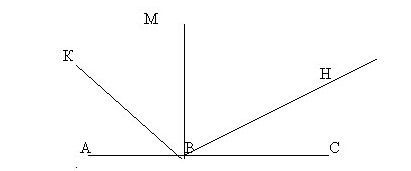 Отметьте на часах 15:00, 13:20, 07:10, 18:45, 10:00 и измерьте получившийся угол.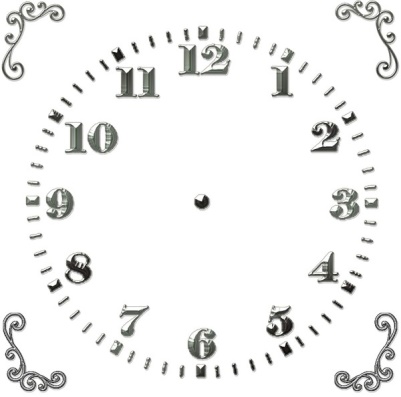 Ответ:_______                     Ответ:_______                     Ответ:_______Ответ:________                        Ответ:________1)Угол АВС, равный 450;2)Угол КMN, равный 13503)Угол PEN, равный 1180